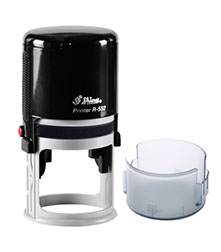 Новая печать по стандартному эскизу для ООО, ЗАО, ИП автоматическая оснастка Модель «Шайни»1120 руб.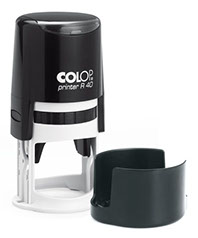 Новая печать по стандартному эскизу для ООО, ЗАО, ИП автоматическая оснастка Модель «Австрия»1260 руб.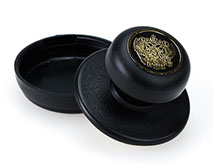 Новая печать по стандартному эскизу для ООО, ЗАО, ИПМодель Ручная «Стандарт»(нет встроенной подушечки)560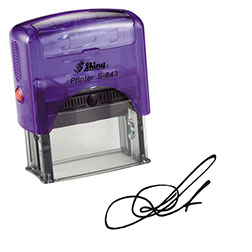 Факсимиле (Точное воспроизведение подписи на штампе)От 630 + стоимость оснастки для штампа. Зависит от сложности подписи и её размера. Стоимость согласовывается индивидуально после предоставления образца подписи.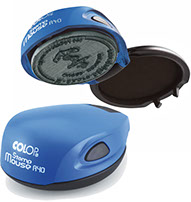 Новая печать по стандартному эскизу для ООО, ЗАО, ИПМодель Карманная "Бизнес" Австрийская оснастка безупречного качества1120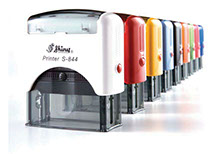 ШТАМП на автоматической оснасткеОт 490 руб.Зависит от размера и количества строк в надписи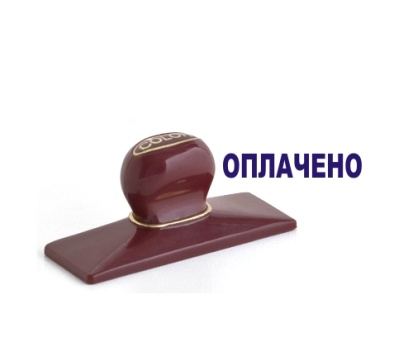 ШТАМП на ручной оснасткеОт 280 руб.Зависит от размера и количества строк в надписи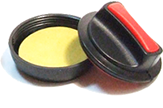 Новая печать по стандартному эскизу для ООО, ЗАО, ИПМодель "Кнопка"Есть встроенная подушечка700 рублей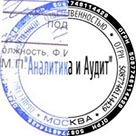 Восстановление печати по образцу оттиска, изготовление дубликатовОт 560 рубза создание копии макета + изготовление клише 350 р+ оснастка:Ручная «Стандарт» 100 р.Автомат. «Шайни» 450 р.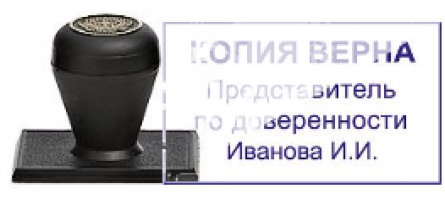 Восстановление Штампапо оттиску От 280 рубза создание копии макета + изготовление клише 350 р+ оснастка:Ручная 100 р.Автоматическая от 300 р.ЗАВИСИТ ОТ РАЗМЕРА ШТАМПАДоп.услугиДобавление логотипа на оттиск печатиОт 280 точная цена согласовывается индивидуально. Зависит от сложности логотипа.Доп.услугиДобавление доп.защиты (сетки, микрошрифт) От 140 руб. Подробнее в детальном каталоге.Доп.услугиДополнительная строка на оттиске От 70 руб. Подробнее в детальном каталоге.